Xi State Vison Foundation Contribution Form 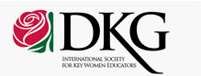 Instructions:  x 	Gift acknowledgement card will be sent in honor of or in memory of person designated below. x 	Donor should keep a copy of this form.  No Acknowledgement card will be sent to the donor. x 	Contributions or bequests to Xi State Vision Foundation are deductible as charitable contributions for U.S. Federal income tax purposes x 	Gifts to Xi State Vision Foundation should be mailed to: Dr. Dianne Anderson497 Como St.McKenzie, TN 38201 Date_________________________________ 	 	 	Amount___________________________ This gift is designated for: _____xi State Vision Foundation  	 	 	 	 	 Gift is From____________________________________________   	_________________________  	 	Name of individual or group 	 	 	 	 	 	Chapter  Donor Information Dr., Miss, Mrs., Ms. ____________________________________________________________________ Mailing Address_______________________________________________________________________ City________________________________________ State__________________Zip Code___________ E-mail_______________________________________________________________________________ In Memory Of ________________________________________________________________________ Send a card to_________________________________________________________________________ Mailing Address_______________________________________________________________________ City_________________________________________State_________________Zip Code____________ In Honor Of  Dr., Miss, Mrs., Ms.____________________________________________________________________ Mailing Address _______________________________________________________________________ City______________________________________________State_______________Zip Code_________ 